.Start 16 counts after he says “Come On”[1-8]       SIDE TOUCH SIDE TOUCH, FWD. SLIDE FWD. BRUSH[9-16]     1/4 TURN JAZZ TOE HEEL STRUTS[17-24]   LINDY RIGHT, LINDY LEFT[25-32]   1/4 TURN 1/4 TURN, 1/4 TURN TRIPLE STEPStart againFor 25-30 with styling and more fun raise R  arm, circling R hand counter clockwise above headhips  right and left . Or do hip circles as you turn.Last Pattern starts on front wall.To end facing front dance 1-20  adding:Contact - Email: tonyukw@juno.comLast Revision - 22nd Oct 2013Country Done Here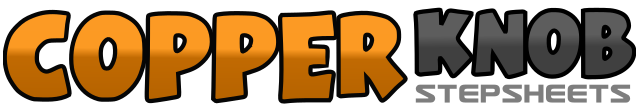 .......Count:32Wall:2Level:Beginner.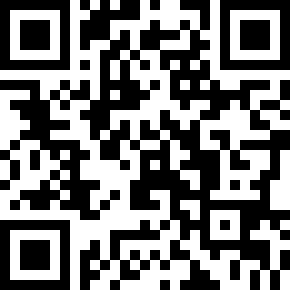 Choreographer:Tony Wilson (USA) - October 2013Tony Wilson (USA) - October 2013Tony Wilson (USA) - October 2013Tony Wilson (USA) - October 2013Tony Wilson (USA) - October 2013.Music:Country Done Come to Town - John Rich : (CD: Country Done Come To Town..Single - iTunes)Country Done Come to Town - John Rich : (CD: Country Done Come To Town..Single - iTunes)Country Done Come to Town - John Rich : (CD: Country Done Come To Town..Single - iTunes)Country Done Come to Town - John Rich : (CD: Country Done Come To Town..Single - iTunes)Country Done Come to Town - John Rich : (CD: Country Done Come To Town..Single - iTunes)........1-2Step L to left, touch R next to L3-4Step R to right, touch L next to R5-6Step L forward on left diagonal, slide R next to L7-8Step L forward on left diagonal, brush R forward9-10Touch R toe across L, drop R heel11-12Touch L toe behind R, drop L heel13-14Turning ¼ right touch R toe to right, drop R heel15-16Touch L toe next to R, drop L heel17&18Shuffle RLR to right19-20Rock step L behind R, recover on R21&22Shuffle LRL to left23-24Rock step R behind L, recover on L25-26Step R toe forward, turn 1/4 left, recover weight on L27-28Step R toe forward, turn 1/4 left, recover weight on L29-30Step  R toe forward turn 1/4 left, recover weight on L31&32Step RLR in place21Turning 1/4 left step L forward